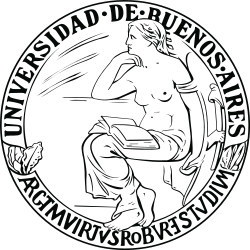 UNIVERSIDAD DE BUENOS AIRESPlan de Tesis para optar al título de “Magíster de la Universidad de Buenos Aires en Biología Molecular Médica”Título del plan de tesis:Maestrando:Director:Director Adjunto / Codirector (según corresponda):Lugar de trabajo:Lugar y fecha